PERNYATAAN KEASLIANYang bertanda tangan dibawah ini :Nama		: Ahmad Syarifuddin SiregarNIM		:1640100413Jenjang 		: MagisterProgram Studi	: Pendidikan Agama Islam (PAI)Menyatakan bahwa naskah tesis magister yang berjudul “Pengaruh Shalat Dhuha dan Tilawah Juz 'Amma Terhadap Motivasi Belajar  Pendidikan Agama Islam (Studi di SMA  Negeri 7 dan SMA Negeri 8 Kota Serang)” ini secara keseluruhan adalah hasil penelitian/karya saya sendiri, kecuali pada bagian-bagian yang dirujuk sumbernya sesuai dengan ketentuan yang berlaku di dunia akademik.Apabila dikemudian hari ternyata terbukti secara meyakinkan bahwa sebagian maupun keseluruhan dari tesis ini merupakan hasil plagiat, saya bersedia menerima sanksi dan konsekuensinya sesuai dengan peraturan perundangan yang berlaku.Serang, 12 Januari  2018Saya yang menyatakanAhmad Syarifuddin SiregarNIM. 1640100413NOTA DINAS PEMBIMBINGKepada Yth.Direktur Program PascasarjanaUIN “Sultan Maulana Hasanuddin” BantenDi SerangAssalamu’alaikum wr.wb.Setelah melakukan bimbingan, arahan dan koreksi terhadap penulisan tesis magister yang berjudul : “Pengaruh Shalat Dhuha dan Tilawah Juz 'Amma  Terhadap Motivasi Belajar  Pendidikan Agama Islam (Studi di SMA  Negeri 7 dan SMA Negeri 8 Kota Serang)” yang ditulis oleh;Nama			: Ahmad  Syarifuddin SiregarNIM			: 1640100413Program 		: MagisterJurusan		: Pendidikan Agama IslamKami berpendapat bahwa tesis magister tersebut sudah dapat diajukan kepada Program Pascasarjana UIN “Sultan  Maulana Hasanudin” Banten untuk diajukan guna mengikuti UJIAN TESIS MAGISTER dalam rangka memperoleh gelar Magister Pendidikan Islam (M.Pd).Wassalamu’alaikum wr.wb.PENGESAHAN DIREKTURTesis berjudul	: “Pengaruh Shalat Dhuha dan Tilawah Juz 'Amma  Terhadap Motivasi Belajar  Pendidikan Agama Islam (Studi di SMA  Negeri 7 dan SMA Negeri 8 Kota Serang)” Nama	: Ahmad Syarifuddin SiregarNIM			:1640100413Program Studi		: Pendidikan Agama IslamTanggal Ujian		: 18 Januari 2018Telah diterima sebagai salah satu syarat untuk  memperoleh gelar Magister Pendidikan IslamSerang, 12 Januari  2018	DirekturProf. Dr. H. B. Syafuri, M. Hum.NIP.19590801 199003 1 002PERSETUJUAN TIM PENGUJI UJIAN TESIS Tesis berjudul	“Pengaruh Shalat Dhuha dan Tilawah Juz 'Amma  Terhadap Motivasi Belajar  Pendidikan Agama Islam (Studi di SMA  Negeri 7 dan SMA Negeri 8 Kota Serang)”.Nama	: Ahmad Syarifuddin SiregarNIM			: 1640100413Program Studi		: Pendidikan Agama IslamTelah disetujui tim penguji ujian munaqosah;Diuji di Serang pada  tanggal  18 Januari 2018. Pukul  : 08.00 WIB s.d 12.00 WIBHasil/nilai	: 3.55			Predikat	:  Amat BaikABSTRAKNama Mahasiswa : Ahmad Syarifuddin Siregar, Nomor Induk Mahasiswa. 1640100413. Judul Penelitian: “Pengaruh Shalat Dhuha Dan Tilawah Juz 'Amma Terhadap Motivasi Belajar  Pendidikan Agama Islam (Studi di SMA  Negeri 7  dan SMA Negeri 8 Kota Serang)”Belajar adalah kegiatan yang berproses dan merupakan unsur yang sangat fundamental dalam penyelenggaraan setiap jenis dan jenjang pendidikan. Proses belajar memerlukan motivasi dalam pelaksanaannya, oleh karena itu guru harus berusaha membangkitkan motivasi belajar diantaranya dengan shalat dhuha dan tilawah surat-surat pendek.Rumusan masalah dalam penelitian ini adalah:  Bagaimana pengaruh shalat dhuha terhadap motivasi belajar Pendidikan Agama Islam ?, Bagaimana pengaruh tilawah Juz 'Amma terhadap motivasi belajar  Pendidikan Agama Islam ?,  Bagaimana pengaruh Shalat dhuha dan tilawah Juz 'Amma secara bersama-sama terhadap motivasi belajar Pendidikan Agama Islam. Tujuan Penelitian ini adalah ; 1) untuk mengetahui pengaruh shalat dhuha terhadap motivasi belajar pendidikan agama Islam. 2) Untuk mengetahui  pengaruh tilawah Juz 'Amma terhadap motivasi belajar  pendidikan agama Islam. 3) Untuk mengetahui pengaruh Shalat dhuha dan tilawah Juz 'Amma  secara bersama-sama terhadap motivasi belajar pendidikan agama Islam. Metode yang digunakan dalam penelitian ini adalah metode penelitian kuantitatif, dengan teknik pengumpulan adalah observasi, wawancara dan dokumentasi. Adapun Teknik analisis data yang digunakan adalah teknik korelasi parsial dan korelasi simultan serta teknik regresi linear berganda dengan bantuan program computer SPSS 16.00. Hasil dari penelitian ini adalah; 1) Terdapat pengaruh dari shalat dhuha terhadap motivasi belajar Pendidikan Agama Islam, Hal ini dibuktikan dengan hasil uji Koefisien korelasi parsial antara X1 dengan Y adalah 0,634, setelah dilakukan interpretasi terhadap tabel dalam kategori kuat. 2) Terdapat pengaruh dari tilawah Juz 'Amma terhadap motivasi belajar Pendidikan Agama Islam, Hal ini dibuktikan dengan hasil uji Koefisien korelasi parsial antara X2 dengan Y adalah 0,447, setelah dilakukan interpretasi terhadap tabel dalam kategori sedang. 3) Terdapat pengaruh dari shalat dhuha dan tilawah Juz 'Amma terhadap motivasi belajar Pendidikan Agama Islam, Hal ini dibuktikan dengan hasil uji Koefisiensi determinasi variabel X1, X2 dengan variabel Y adalah   R2 = (0,605)2 = 0,366. Artinya   36,6 %  motivasi belajar dipengaruhi oleh variabel shalat dhuha dan tilawah Juz 'Amma. Sementara itu sisanya yaitu sebesar 63.4% merupakan kontribusi dari faktor-faktor lain.Kata kunci : Motivasi Belajar, Shalat Dhuha, Tilawah Juz 'Amma.ABSTRACTName of Student: Ahmad Syarifuddin Siregar, student registration number. 1640100413. Research Title: "The Influence of Dhuha Prayer and Recitation of Juz 'Amma to the Motivation of Learning Islamic Religious Education (Study at Public Senior High School 7 and SMA Negeri 8 Kota Serang)"Learning is an activity that proceeds and is a very fundamental element in the implementation of each type and level of education. Learning process requires motivation in the implementation, therefore teachers should try to generate motivation to learn such as with dhuha prayer and recite short letters.The formulation of the problem in this research are: How is the influence of dhuha prayer on the motivation to learn Islamic religious education ?,  How is the effect of Juz 'Amma recitation on the motivation to learn Islamic religious education?, How is the influence of dhuha prayer and recitation of Juz 'Amma together on the motivation of learning Islamic religious education. The purpose of this research is; 1) to know the influence of dhuha prayer on the motivation to learn Islamic religious education. 2) To know the effect of Juz 'Amma recitation on the motivation to learn Islamic religious education. 3) To know the influence of dhuha prayer and recitation of Juz 'Amma together on the motivation to learn Islamic religious education.The method used in this research is quantitative research method, with the technique of collection is observation, interview and documentation. The data analysis techniques used are partial correlation techniques and simultaneous correlation and multiple linear regression techniques with the help of SPSS 16.00 computer program.The results of this study are; 1) There is influence from dhuha prayer to the motivation of learning Islamic religious education, This is evidenced by the test results Partial correlation coefficient between X1 with Y is 0.634, after interpretation of the tables in the strong category. 2) There is influence from recitations of Juz 'Amma  to the motivation of learning Islamic religious education, This is evidenced by the test results Partial correlation coefficient between X2 with Y is 0.447, after the interpretation of the table in the category of being. 3) There is influence from dhuha prayer and recitation of Juz 'Amma to the motivation of learning Islamic religious education, This is evidenced by the test results of coefficient of determination variable X1, X2 with variable Y is R2 = (0,605)2 = 0,366. This means that 36.6% of learning motivation is influenced by the variable of dhuha prayer and recitation of Juz 'Amma   The remaining 63.4% is contributed by other factors.Keywords: Motivation, Learning, Dhuha Prayer, Recitations of Juz 'Ammaالملخصاسم الطالب: أحمد شريف الدين سريجار رقم تسجيل الطالب. 1640100413. عنوان البحث: "تأثير الصلاة الضحى وتلاوة الجوز العم ضد التربية الإسلامية الدينية (دراسة في المدرسة الثانوي العلي 7 و المدرسة الثانوي العلي  8 كوتا سيرانج)"التعلم هو النشاط الذي يسير وهو عنصر أساسي جدا في تنفيذ كل نوع ومستوى التعليم. عملية التعلم تتطلب الدافع في التنفيذ، وبالتالي يجب على المعلمين محاولة لتوليد الدافع لتعلم مثل مع صلاة الضحى وتلاوة الجوز العم.صياغة المشكلة في هذا البحث هي: , كيف هو تأثير صلاة الضحى على الدافع لتعلم التربية الدينية الإسلامية ؟. , ما هو تأثير تلاوة الجوز العم على الدافع لتعلم التربية الدينية الإسلامية؟ , كيف هو تأثير صلاة الضحى وتلاوة الجوز العم  معا على دافع تعلم التربية الدينية الإسلامية. والغرض من هذا البحث هو؛ 1) لمعرفة تأثير الصلاة على الدافع لتعلم التربية الدينية الإسلامية. 2) معرفة تأثير تلاوة الجوز العم على الدافع لتعلم التربية الدينية الإسلامية. 3) معرفة تأثير صلاة الضحى وتلاوة الجوز العم معا على الدافع لتعلم التربية الدينية الإسلامية.	الطريقة المستخدمة في هذا البحث هي طريقة البحث الكمي، مع تقنية الجمع هي الملاحظة والمقابلة والتوثيق. تقنية تحليل البيانات المستخدمة هي تقنية الارتباط المتزامن الجزئي والارتباط ومتعددة تقنية الانحدار الخطي بمساعدة برنامج كمبيوتر SPSS 16:00.نتائج هذه الدراسة هي؛ 1) هناك صلاة الضحى ضد تأثير الديني الإسلامي الدافع للتعلم والتعليم، ويتجلى ذلك من خلال نتائج اختبار معامل الارتباط الجزئي بين   X1 مع Y هو 0.634، بعد تفسير الجداول في فئة قوية. 2) هناك تأثير بين تلاوة الجوز العم  إلى الدافع التعلم التعليم الديني الإسلامي، ويتضح ذلك من خلال نتائج اختبار معامل الارتباط الجزئي بين X2 مع Y هو 0447، بعد تفسير الجداول في الفئة المتوسطة. 3) هناك تأثير بين صلاة الضحى وتلاوات الجوز العم إلى الدافع التعلم التعليم الديني الإسلامي، ويتضح ذلك من خلال معامل نتائج اختبار من المتغيرات تقرير X1، X2 مع Y متغير  (0، 605 ) 2 = 0،366    . وهذا يعني أن 36.6٪ من الدافع التعليمي يتأثر بمتغير صلاة الضحى وتلاوة الجوز العم أما النسبة المتبقية البالغة 63.4٪ فقد ساهمت في عوامل أخرى.كلمات البحث: الدافع، التعلم، صلاة ضحى، وتلاوة الجوز العم.PANDUAN LITERASI ARAB-LATINRIWAYAT HIDUP PENULISIdentitas Diri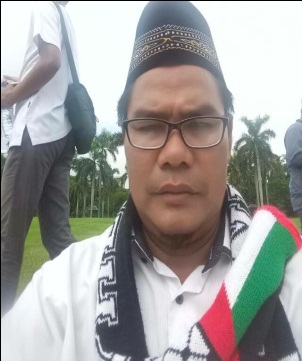 Nama			: Ahmad Syarifuddin SiregarTempat/Tgl. Lahir	: Huta Padang, 11 April 1974NIM			: 1640100413No Hp		: 081388573843E-mail		: syarifsiregar49@gmail.comAlamat Rumah 	: BCP 1 Blok A8 No. 24 Ciruas Serang BantenAlamat Kantor 	: SMA Negeri 8  Kota SerangNama Ayah		: H. Tuongku Mahmud Muda Siregar (alm)Nama Ibu			: Hj. Derliana RambeNama istri			: SyarofahNama Anak		:  1. Hasbi Ashidqi Siregar				   2. Putri Najwa				   3. Fadhlan Syarif Siregar	Riwayat PendidikanSD Negeri Impres Huta Padang Lulus Tahun 1980MTs dan MA (KMI) PPM Daarussalam Gontor Ponorogo Lulus Tahun 1997STAIN “SMH’ Banten Lulus Tahun 2003Program Magister  UIN “SMH” Banten Tahun .........RiwayatPekerjaanGuru di Popes Modrn Daar el-Istiqomah Serang (1997 s.d 2004)Guru di SDIT Ibadurrahman Serang ( 2003 s.d 2008)Guru di MTs Al-Khaeriyah (2004 s.d 2009)Guru di SD Negeri Cibetik Taktakan (2009 s.d 2012)Guru di SMA Negeri 8 Serang (2012 s.d sekarang)MOTTO٠ إِنَّ ٱلَّذِينَ يَتلُونَ كِتَٰبَ ٱللَّهِ وَأَقَامُواْ ٱلصَّلَوٰةَ وَأَنفَقُواْ مِمَّا رَزَقنَٰهُم سِرّا وَعَلَانِيَة يَرجُونَ تِجَٰرَة لَّن تَبُورَ 	 Sesungguhnya orang-orang yang selalu membaca kitab Allah dan mendirikan shalat dan menafkahkan sebahagian dari rezeki yang Kami anugerahkan kepada mereka dengan diam-diam dan terang-terangan, mereka itu mengharapkan perniagaan yang tidak akan merugi. (QS. Faatir: 29)PERSEMBAHANAlhamdulillahirabbil ‘alamin…syukur hanya kepada Allah SWT...Shalawat dan salam kepada suri tauladan ummat Nabi Muhammad SAW...Kupersembahkan tesis ini untuk Istriku tercinta…, Kedua Orang Tuaku. Kedua Mertuaku. Dan anak-anak tersayang kami yang menjadi penyemangat mengarungi jalan dakwah dalam menggapai ridha-MU… Semoga Allah meridhai setiap langkah kita. Amin….. KATA PENGANTARBismillahirrohmanirrohimPuji syukur penulis panjatkan kehadirat Allah SWT atas rahmat dan karunia-Nya sehingga tesis ini terselesaikan dengan baik. Tesis ini secara spesifik membahas tentang pengaruh shalat dhuha dan tilawah Juz 'Amma terhadap motivasi belajar pendidikan agama Islam di SMA Negeri 7 dan SMA Negeri 8 kota Serang. Dalam Kesempatan ini, penulis ingin menyampaikan rasa terimakasih sedalam-dalamnya kepada berbagai pihak yang telah memberikan bantuan berupa arahan dan dorongan selama penulis menempuh studi di program pascasarjana UIN “Sultan Maulana Hasanudin Banten”. Oleh karena itu, penulis menyampaikan rasa terimakasih dan penghargaan tak terhingga kepada yang terhormat :Prof. Dr. H. Fauzul Iman, M.A. Rektor UIN “Sultan Maulana Hasanuddin” Banten atas segala usaha dalam memajukan lembaga.Prof, Dr. H. B. Syafuri, M. Hum. Direktur Pasca Sarjana UIN “Sultan Maulana Hasanudin” Banten atas segala kebijaksanaan, perhatian dan dorongan sehingga penulis selesai studi.Dr. Muhajir, M,A. Ketua Program Studi Pendidikan Agama Islam Pasca Sarjana UIN “Sultan Maulana Hasanudin” Banten, yang telah banyak membantu, mengarahkan, dan memberikan dorongan sampai tesis ini terwujud.Dr. AnisFauzi, M.SI.  (Pembimbing I) dan Dr. Moh. Shoheh, M.A. (pembimbing II), yang telah memberi arahan dan motivasi guna kesempurnaan penulisan tesis ini hingga selesai.Semua dosen dan staff Program  Pasca Sarjana yang telah memberikan bimbingan dan ilmu yang tidak bisa dihitung berapa banyaknya barakah dan do'anya.Rekan-rekan mahasiswa pasca sarjana UIN dan teman – teman guru di SMA Negeri 7 dan SMA Negeri 8 terutama bapak kepala sekolah yang telah memberikan kemudahan dalam menempuh studi ini.Semua pihak yang telah membantu terselesaikan tesis ini baik langsung ataupun tidak langsung yang tidak dapat penulis sebutkan satu persatu.Semoga amal kebaikan dari berbagai pihak tersebut tercatat sebagai amal jariah dan mendapat pahala yang berlipat ganda dari Allah SWT, dan semoga karya ilmiah ini bermanfaat bagi penulis khususnya dan bagi pembaca pada umumnyaSerang, 12 Januari  2018PenulisAhmad Syarifuddin SiregarDAFTAR ISIHALAMAN SAMPULPERNYATAAN KEASLIAN	iNOTA DINAS PEMBIMBING	iiHALAMAN PENGESAHAN DIREKTUR	iiiHALAMAN PERSETUJUAN TIM PENGUJI	ivABSTRAK	vPEDOMAN TRANSLITERASI  ARAB - LATIN	viiiPROFIL PENULIS	ixMOTTO	xPERSEMBAHAN	xiKATA PENGANTAR	xiiDAFTAR ISI	xivDAFTAR TABEL	xvDAFTAR GAMBAR	xviDAFTAR LAMPIRAN	xviiBAB	I	PENDAHULUAN	1Latar Belakang Masalah	1Identifikasi Masalah	10Rumusan Masalah	11Tujuan dan KegunaanPenelitian	11Kerangka Berpikir	12Sistematika Pembahasan	15BAB	II	LANDASAN TEORETIS DAN HIPOTESIS PENELITIAN	19Motivasi Belajar	19Pengertian Motivasi Belajar	19Faktor-Faktor Yang Mempengaruhi Motivasi Belajar	22Jenis – Jenis Motivasi	24Prinsip-Prinsip Motivasi Belajar	25Shalat Dhuha	38Pengertian Shalat Dhuha	38Waktu dan Jumlah Rakaat Shalat Dhuha	40Hukum Shalat Dhuha	44Hikmah Shalat Dhuha	45Tilawah Juz 'Amma	49Pengertian Tilawah	49Pengertian Al-Qur’an	53Pengertian Juz 'Amma	57Tilawah Juz 'Amma	58Faktor-Faktor Yang Mempengaruhi Tilawah	62Keutamaan Tilawah Al-Qur’an	63Hipotesis Penelitian	68Penelitian Terdahulu Yang Relevan	69BAB	III	METODELOGI PENELITIAN	72Pendekatan Penelitian	73Teknik Pengumpulan Data	73Populasi dan Sampel Penelitian	74Sumber Data Penelitian	77Kisi-Kisi Instrumen Penelitian	78Variabel  Penelitian	81Teknik  Analisis Data	82BAB	IV	HASIL PENELITIAN DAN PEMBAHASAN	87Gambaran Umum Lokasi Penelitian	87SMA Negeri 7 kota Serang	87SMA Negeri  8  kota Serang	89Deskripsi Hasil Penelitian	93Hasil Angket Variabel Y	93Hasil Angket Variabel X1	96Hasil Angket Variabel X2	99Pengujian Prasyarat Analisis	102Uji Normalitas	102Uji Linearitas	104Pengujian Hipotesis	108Analisis Korelasi Parsial	108Analisis Signifikansi Korelasi Simultan	109Uji Regresi Linear Berganda	111Pembahasan Hasil Penelitian	115Keterbatasan Penelitian	117BAB	V	PENUTUP	119Simpulan	119Implikasi Hasil Penelitian	120Saran-Saran	122DAFTAR PUSTAKA	123LAMPIRAN-LAMPIRAN	126DAFTAR TABELTabel 3.1 Sebaran Populasi SMA Negeri 7 kota Serang	74Tabel 3.2  Sebaran Populasi SMA Negeri 8 kota Serang	75Tabel 3.3  Penentuan Sampel	77Tabel 3.4  Instrumen  Angket variabel X1	79Tabel 3.5  Instrumen  Angket variabel X2	80Tabel 3.6 Instrumen  Angketvariabel Y	80Tabel 4,1 Profil SMA Negeri 7 Kota Serang	87Tabel 4.2 Keadaan Siswa SMA Negeri 7 Kota Serang	88Tabel 4.3  Keadaan Guru dan Pegawai SMA Negeri 7 kota Serang	89Tabel 4,4  Profil SMA Negeri 8 Kota Serang	90Tabel 4.7 Keadaan Guru SMA Negeri 8  Kota Serang	92Tabel 4.8  Keadaan Siswa  SMA Negeri 8  Kota Serang	92Tabel 4.9  Distribusi frekuensi variabel Y	94Tabel 4.10 Distribusi frekuensi variabel X1	97Tabel 4.11 Distribusi frekuensi  variabel X2	100Tabel 4.12  Rekap nilai hasil olah Statistik	102Tabel 4.13 Hasil Uji Normalitas uji kolmogrof-smirnov 	103Tabel 4.14 Uji Linearitas Variabel X1 dengan Variabel Y	104Tabel 4.15 Uji Linearitas Variabel X2 dengan Variabel Y	106Tabel 4.16  Korelasi koefisiensi Parsial	108Tabel 4.17  Hasil uji Korelasi koefisiensi Parsial X dengan Y	109Tabel 4.18  Hasil uji koefisiensi korelasi simultan	110Tabel 4.19 Output Uji Linear Berganda	113DAFTAR GAMBARGambar   Hubungan Antar Variabel	15Gambar Histogram variabel  Y	95Gambar Histogram variabel X1	98Gambar Histogram variabel X2	101Gambar hasil diagram p-plot X1 denan Y	105Gambar hasil diagram p-plot X2 denan Y	107Gambar Hasil Uji heteroskedastisitas	112Gambar Hasil pengujian Hipotesis Keseluruhan	115DAFTAR LAMPIRAN-LAMPIRANAngket Penelitian	126Nilai Hasil Sebaran Angket	131Pengolahan Data Statistik dengan Bantuan SPSS.16.00	134Output  Uji Normalitas	138Output Uji linearitas	138Output Uji Regresi Antar Variabel	147Output Uji Parsial dan Uji Simultan	149Output Uji Linear Berganda	150Output Uji Uji Multikoreliniaritas	151Output Uji Heteroskedastisidas	153Tabel F=0.05	155SK Pengesahan Judul Penelitian	157Surat pengantar penelitian	158Surat Keterangan telah melaksanakan Penelitian	159Dokumentasi Poto Kegiatan	160Pembimbing IDr. Anis Fauzi, M.SINIP. 196710281998021001Serang, 12 Januari  2018Pembimbing II    Dr. Moh. Shoheh, M.A           NIP.197101211999031002Ketua SidangSekretaris SidangProf.Dr. H.E. Syarifudin, M.Pd.‎NIP. ‎19650404 199303 1 002‎Drs. H.M. Mu'izzudin, M.PdNIP. ‎19690205 200003 1 005‎. 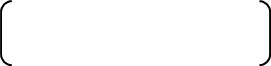 …………………………...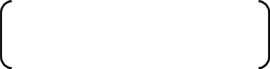 …………………………...Penguji   IPenguji   II Dr. Naf'an ‎Tarihoran, ‎M.Hum‎NIP. 19700103 ‎‎200312 1 ‎‎001Dr. Muhajir, M.A.‎NIP. ‎‎19701228 199903 1 003‎‎…………………………...…………………………...Pembimbing  IPembimbing  II Dr. Anis Fauzi, M.SINIP. 196710281998021001Dr. Moh. Shoheh, M.A NIP.197101211999031002‎‎…………………………...…………………………...